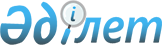 Об утверждении норм образования и накопления коммунальных отходов по Ескельдинскому районуРешение Ескельдинского районного маслихата области Жетісу от 9 августа 2023 года № 8-26
      В соответствии с подпунктом 2) пункта 3 статьи 365 Экологического кодекса Республики Казахстан, подпунктом 15) пункта 1 статьи 6 Закона Республики Казахстан "О местном государственном управлении и самоуправлении в Республике Казахстан", Ескельдинский районный маслихат РЕШИЛ:
      1. Утвердить прилагаемые нормы образования и накопления коммунальных отходов по Ескельдинскому району.
      2. Отменить решение районного маслихата от 27 декабря 2022 года № 42-142 "Об утверждении норм образования и накопления коммунальных отходов по Ескельдинскому району".
      3. Настоящее решение вводится в действие по истечении десяти календарных дней после дня его первого официального опубликования. Нормы образования и накопления коммунальных отходов по Ескельдинскому району
       Расчетные нормы накопления – м3/год
					© 2012. РГП на ПХВ «Институт законодательства и правовой информации Республики Казахстан» Министерства юстиции Республики Казахстан
				
      Председатель маслихата 

Сатанов К.
приложение к решению
№
Объект накопления коммунальных отходов
Расчетная единица
Годовая норма накопления коммунальных отходов, м3
1.
Домовладения 
благоустроенные и 
неблагоустроенные
1 житель
1,72
2.
Санатории, дома отдыха
1 место
0,91
3.
Детские сады, ясли
1 место
0,60
4.
Учреждения, организации, офисы, конторы, банки, отделения связи
1 сотрудник
0,92
5.
Поликлиники
1 посещение
0,02
6.
Больницы, прочие лечебно-профилактические учреждения
1 койко-место
0,65
7.
Школы и другие учебные заведения
1 учащийся
0,21
8.
Рестораны, кафе, учреждения общественного питания
1 посадочное место
1,48
9.
Концертные залы
1 посадочное место
0,29
10.
Музеи
1 м2 общей площади
0,01
11.
Стадионы, спортивные площадки
1 место по проекту
0,02
12.
Спортивные, танцевальные и игровые залы
1 м2 общей площади
0,04
13.
Продовольственные и промышленно-товарные магазины, смешанные магазины
1 м2торговой площади
0,65
14.
Рынки, торговые павильоны, киоски, лотки
1 м2 торговой площади
0,46
15.
Дома быта: обслуживание населения
1 м2 общей площади
0,57
16.
Аптеки
1 м2 торговой площади
0,68
17.
Автостоянки, автомойки, АЗС
1 машино-место
6,46
18.
Автомастерские
1 работник
1,84
19.
Гаражи
на 1 гараж
0,13
20.
Парикмахерские, косметические салоны
1 рабочее место
1,11
21.
Ремонт бытовой техники, швейные ателье
1 м2 общей площади
0,37
22.
Мастерские по ремонту обуви, часов
1 м2 общей площади
0,25
23.
Мелкий ремонт и услуги (изготовление ключей)
1 рабочее место
0,26
24.
Бани
1 м2 общей площади
0,53
25.
Садоводческие кооперативы
1 участок
1,36